Класификация на информацията:Ниво 0, TLP-WHITE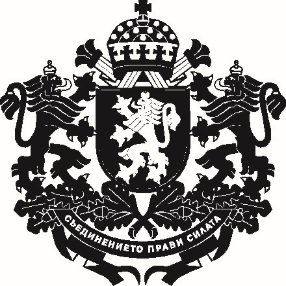 Република БългарияЗаместник-министър на земеделието и храните…………………………………………………………………… г.ДОКЛАДот Александър  Йоцев – заместник-министър на земеделието и хранитеОтносно: Проект на Наредба за допълнение на Наредба № 3 от 2023 г. за условията и реда за прилагане на интервенциите под формата на директни плащания, включени в Стратегическия план, за проверките, намаления на плащанията и реда за налагане на административни санкцииУВАЖАЕМИ ГОСПОДИН МИНИСТЪР,На основание чл. 64, ал. 1 от Закона за подпомагане на земеделските производители внасям за одобрение Наредба за допълнение на Наредба № 3 от 
2023 г. за условията и реда за прилагане на интервенциите под формата на директни плащания, включени в Стратегическия план, за проверките, намаления на плащанията и реда за налагане на административни санкции.Причини, които налагат приемането на актаВ Европейския съюз (ЕС) през 2021 г. приключи реформата на Общата селскостопанска политика (ОСП), насочена към по-устойчиво селско стопанство, подпомагане на доходите на земеделските производители и жизнеспособността на тяхната дейност, намаляване на бюрокрацията и укрепване на европейските селски райони. В новата ОСП е заложено Съюзът да определи основните параметри на политиката въз основа на договорените цели и целеви показатели, например в областта на околната среда, изменението на климата и за устойчиво развитие. Въз основа на това всяка държава членка изготвя „Стратегически план за ОСП“, с който се осигурява максимален принос към целите на ЕС, като се отчитат по-добре местните условия и нужди спрямо тези цели и показатели. Държавите членки имат по-голяма субсидиарност при изготвянето на рамката за съответствие и контрол, прилагана спрямо бенефициентите, включително проверките и санкциите. Съгласно чл. 9, параграф 3 от Регламент (ЕС) 2021/2115 на Европейския парламент и на Съвета от 2 декември 2021 година за установяване на правила за подпомагане за стратегическите планове, които трябва да бъдат изготвени от държавите членки по линия на общата селскостопанска политика (стратегически планове по ОСП) и финансирани от Европейския фонд за гарантиране на земеделието (ЕФГЗ) и от Европейския земеделски фонд за развитие на селските райони (ЕЗФРСР), и за отмяна на регламенти (ЕС) № 1305/2013 и (ЕС) № 1307/2013 (OВ L 435 от 6.12.2021 г.), държавите членки трябва да определят правната рамка, уреждаща предоставянето на подпомагане от Съюза на земеделските стопани и другите бенефициери в съответствие със стратегическите планове по ОСП, одобрени от Комисията и с принципите и изискванията, установени в същия регламент и в Регламент (ЕС) 2021/2116. Това наложи издаването на нови нормативни актове за прилагане на одобрения от Европейската комисия Стратегически план за развитието на земеделието и селските райони на Република България за периода 2023-2027 г. В съответствие със законовата делегация, включена в Закона за изменение и допълнение на Закона за подпомагане на земеделските производители, обнародван в бр. 102 на „Държавен вестник“ от 23.12.2022 г., беше издадена Наредба № 3 от 2023 г. за условията и реда за прилагане на интервенциите под формата на директни плащания, включени в Стратегическия план, за проверките, намаления на плащанията и реда за налагане на административни санкции (oбн., ДВ, бр. 23 от 2023 г.) (Наредба № 3 от 2023 г.). Горепосоченият акт регламентира получаването на подпомагане по линия на директните плащания във връзка с прилагането на Стратегическия план за развитието на земеделието и селските райони на Република България за периода 2023-2027 г. С предложените допълнения в Наредба № 3 от 2023 г. се създава допълнителна яснота за кандидатите във връзка с площите, заявени за подпомагане по интервенции за директни плащания, базирани на площ, за които системата за мониторинг на площ е констатирала резултат „В съответствие“ и „Неубедителни доказателства за несъответствие“ и „Несъответствие“, като в допълнителната разпоредба се създават дефиниции за горепосочените резултати.В Приложение 7 към чл. 21, ал. 5 в методиката за определяне на млечния еквивалент за млечни продукти се добавя млечният продукт кефир. В заключителната разпоредба на проекта на наредба е предвидено изменение на Наредба № 4 от 30 май 2018 г. за условията и реда за изплащане, намаляване или отказ за изплащане, или за оттегляне на изплатената финансова помощ за мерките и подмерките по чл. 9б, т. 2 от Закона за подпомагане на земеделските производители (обн., ДВ, бр. 48 от 2018 г.), наричана по-нататък „Наредба № 4 от 2018 г.“. С предвижданото изменение на Наредба № 4 от 2018 г. се разширява кръгът на допустимите обезпечения за предоставяне на авансово плащане на публични бенефициенти за проекти, финансирани от Програма за развитие на селските райони за периода 2014 – 2020 г. (ПРСР 2014 – 2020 г.). В чл. 63 от Регламент (ЕС) № 1305/2013 на Европейския парламент и на Съвета от 17 декември 2013 година относно подпомагане на развитието на селските райони от Европейския земеделски фонд за развитие на селските райони (ЕЗФРСР) и за отмяна на Регламент (ЕО) № 1698/2005 на Съвета е предвидено, че авансовите плащания се подчиняват на условието за предоставяне на банкова гаранция или еквивалентна гаранция, съответстваща на 100 % от размера на авансовото плащане. По отношение на публичноправните бенефициери, авансовите суми се изплащат на общини, регионални органи и техни сдружения, както и на публичноправни субекти.В параграф 2 на чл. 63 е посочено, че инструмент, предоставен като гаранция от публичноправен орган, се счита за еквивалентен на гаранцията, посочена в първата алинея, при условие че органът се задължава да плати сумата, покрита от тази гаранция, ако не се установи право за получаване на изплатения аванс.През последните години страната преминава през различни кризи, които създават затруднения на бенефициентите за изпълнение на одобрени проекти по ПРСР 2014-2020 г., в тази връзка се предлага да се допълни вида на възможните гаранции за предоставяне на авансово плащане за държавните предприятия.ЦелиПредложените промени в Наредба № 3 от 10 март 2023 г. за условията и реда за прилагане на  интервенциите под формата на директни плащания, включени в Стратегическия план, за проверките, намаления на плащанията и за реда за налагане на административни санкции са насочени към постигане на следните цели:Точно и пълно отразяване на изискванията и показателите на Стратегическия план за развитие на земеделието и селските райони на Република България за програмен период 2023 – 2027 г. в нормативните актове за неговото прилагане;Осигуряване на оптимална яснота и прецизиране на изискванията за прилагане на интервенциите за подпомагане с директни плащания;С изменението на Наредба № 4 от 2018 г. се цели създаване на предпоставки за улеснение изпълнението на одобрени проекти по ПРСР 2014-2020 г.Финансови и други средства, необходими за прилагането на новата уредбаЗа приемането на Наредбата за допълнение на Наредба № 3 от 2023 г. за условията и реда за прилагане на интервенциите под формата на директни плащания, включени в Стратегическия план, за проверките, намаления на плащанията и за реда за налагане на административни санкции не се предвижда разходването на допълнителни средства от бюджета на Министерството на земеделието и храните и на Държавен фонд „Земеделие“ – Разплащателна агенция, както и допълнителна финансова тежест за кандидатите и бенефициентите на подпомагане по отношение на интервенциите, които ще бъдат финансирани от бюджета на Европейския фонд за гарантиране на земеделието.Промените в Наредба № 4 от 2018 г. не предвиждат разходването на допълнителни средства от бюджета на Министерство на земеделието и храните и на Държавен фонд „Земеделие“ – Разплащателна агенция. Финансовите средства за авансови плащания са предвидени в сметката за средствата от Европейския съюз на Държавен фонд „Земеделие“.Очаквани резултати от прилагането на актаС прилагане на Наредбата се очаква постигането на следните резултати:Успешно прилагане през 2023 г. на Стратегическия план за развитие на земеделието и селските райони на Република България за програмен период 2023 – 2027 г.;Ефективно управление на предвидения за страната ресурс за финансиране на интервенциите под формата на директни плащания, включени в Стратегическия план;Създаване на всички необходими условия за правилното администриране на интервенциите за директни плащания.Промените в Наредба № 4 от 2018 г. ще допринесат за ускоряване на  изпълнение на проектите по Програмата за развитие на селските райони за периода 2014 – 2020 г.Анализ за съответствие с правото на Европейския съюзНаредбата не е свързана с транспониране в националното законодателство на нормативни актове на институциите на Европейския съюз, поради което не е приложена таблица на съответствие с правото на Европейския съюз.Информация за проведените обществени консултацииСъгласно чл. 26, ал. 3 и 4 от Закона за нормативните актове проектите на наредба и доклад (мотиви) са публикувани на интернет страницата на Министерството на земеделието и храните и на Портала за обществени консултации със срок за предложения и становища 14 дни. В Наредба № 3 от 2023 г. е предвидена възможността кандидатите за подпомагане с директни плащания на площ за 2023 г. да извършват корекция или оттегляне на заявлението в срок до 20 ноември 2023 г.  на база данните от  системата за мониторинг на площ. Съответно до края на ноември 2023 г. Държавен фонд „Земеделие“ следва да извърши калкулация на плащанията въз основа резултатите в системата за мониторинг на площ относно допустимостта на площите, заявени за подпомагане. От началото на ноември 2023 г. Системата за мониторинг на площ ще визуализира три вида резултати: „В съответствие“, „Неубедителни доказателства за несъответствие“ и „Несъответствие“, като същите ще бъдат обозначени със зелен, жълт и червен цвят. В тази връзка е необходимо съответните резултати от системата за мониторинг на площ да бъдат своевременно дефинирани с цел информиране на земеделските стопани за значението им, което налага необходимостта от провеждане на обществената консултация по проекта в 14-дневен срок. По-краткият срок за обсъждане се обуславя и от необходимостта от ускоряване изпълнението на Програмата за развитие на селските райони за периода 2014-2020 г., с оглед крайния срок за изпълнение. Разширяването на възможностите за заявяване на авансови плащания през 2023 г. ще съкрати времето за изпълнението на проектите по Програмата за развитие на селските райони 2014 - 2020 г. и ще засили темповете на изплащане на финансовата помощ. С промяната в Наредба № 4 от 2018 г. ще се намали риска от автоматично отчисляване на средства по правилото N+3, определено в чл. 38 от Регламент (ЕС) № 1306/2013 на Европейския парламент и на Съвета от 17 декември 2013 година относно финансирането, управлението и мониторинга на общата селскостопанска политика и за отмяна на регламенти (ЕИО) № 352/78, (ЕО) № 165/94, (ЕО) № 2799/98, (ЕО) № 814/2000, (ЕО) № 1290/2005 и (ЕО) № 485/2008 на Съвета. Съгласно чл. 38 от посочения регламент средствата от бюджет 2020 г. следва да бъдат разплатени до края на 2023 г.Съгласно чл. 26, ал. 5 от Закона за нормативните актове справката за отразяване на постъпилите предложения и становища от проведената обществена консултация по проекта, заедно с обосновка за неприетите предложения е публикувана на интернет страницата на Министерството на земеделието и храните и на Портала за обществени консултации.Проектът на наредба е съгласуван в съответствие с разпоредбите на Правилата за изготвяне и съгласуване на проекти на актове в системата на Министерството на земеделието, храните и горите. Направените целесъобразни бележки и предложения са отразени.УВАЖАЕМИ ГОСПОДИН МИНИСТЪР,Във връзка с гореизложеното, предлагам да издадете приложената Наредба за допълнение на Наредба № 3 от 2023 г. за условията и реда за прилагане на интервенциите под формата на директни плащания, включени в Стратегическия план, за проверките, намаления на плащанията и реда за налагане на административни санкции.АЛЕКСАНДЪР ЙОЦЕВЗаместник-министърДОМИНИСТЪРА НА ЗЕМЕДЕЛИЕТО И ХРАНИТЕГ-Н КИРИЛ ВЪТЕВОДОБРИЛ,МИНИСТЪР НА ЗЕМЕДЕЛИЕТО И ХРАНИТЕ:КИРИЛ ВЪТЕВПриложение: Проект на Наредба за допълнение на Наредба № 3 от 
2023 г. за условията и реда за прилагане на интервенциите под формата на директни плащания, включени в Стратегическия план, за проверките, намаления на плащанията и реда за налагане на административни санкции;Справка да отразяване на постъпилите становища от вътрешноведомственото съгласуване;Постъпили становища;Справка за отразяване на постъпилите предложения и становища от обществената консултация, заедно с обосновка за неприетите предложения;Постъпили предложения и становища от проведената обществена консултация.